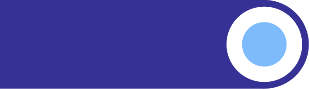 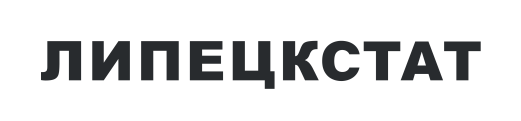 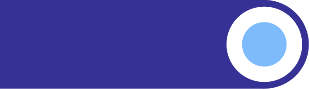 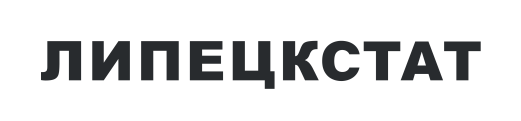 ИНДЕКСЫ ПРОИЗВОДСТВА 
ПО ВИДАМ ЭКОНОМИЧЕСКОЙ ДЕЯТЕЛЬНОСТИ 
ПО ЛИПЕЦКОЙ ОБЛАСТИ 
ЗА ЯНВАРЬ-МАЙ 2024 ГОДА При использовании информации ссылка на Липецкстат обязательнаМай 2024 г. в % кМай 2024 г. в % кЯнварь-май2024 г. в % кянварю-маю2023 г.маю2023 годаапрелю 2024 г.Январь-май2024 г. в % кянварю-маю2023 г.Индекс промышленного производства*106,6100,0104,1Добыча полезных ископаемых102,0109,496,4Обрабатывающие производства107,499,1104,9производство пищевых продуктов106,188,3109,9производство напитков94,8107,5105,2производство табачных изделий67,6-29,4производство текстильных изделий132,7108,0154,4производство одежды118,190,2111,5производство кожи и изделий из кожи97,881,0120,4обработка древесины и производство изделий из дерева 
и пробки, кроме мебели, производство изделий из соломки 
и материалов для плетения99,633,9164,6производство бумаги и бумажных изделий99,1100,098,7деятельность полиграфическая и копирование носителей информации50,3130,356,6производство кокса и нефтепродуктов97,3111,089,4производство химических веществ и химических продуктов145,595,8148,0производство лекарственных средств и материалов, применяемых в медицинских целях26,443,176,8производство резиновых и пластмассовых изделий97,691,2101,1производство прочей неметаллической минеральной продукции98,779,1101,1производство металлургическое104,7103,899,6производство готовых металлических изделий, кроме машин 
и оборудования124,0102,2119,8производство компьютеров, электронных и оптических изделий62,682,442,9производство электрического оборудования154,395,0159,7производство машин и оборудования, не включенных в другие группировки115,989,4120,1производство автотранспортных средств, прицепов и полуприцеповв 2,3 р.70,8в 3,9 р.производство мебели126,576,3в 2,2 р.производство прочих готовых изделий126,2134,489,6ремонт и монтаж машин и оборудования129,6108,1112,4Обеспечение электрической энергией, газом и паром; кондиционирование воздуха103,694,998,4Водоснабжение; водоотведение, организация сбора и утилизации отходов, деятельность по ликвидации загрязнений101,995,7126,8* Индекс промышленного производства исчисляется по видам деятельности «Добыча полезных ископаемых», «Обрабатывающие производства», «Обеспечение электрической энергией, газом и паром; кондиционирование воздуха», «Водоснабжение; водоотведение, организация сбора и утилизации отходов, деятельность по ликвидации загрязнений» на основе данных о динамике производства важнейших товаров-представителей (в натуральном или стоимостном выражении). В качестве весов используется структура валовой добавленной стоимости по видам экономической деятельности 2018 базисного года.* Индекс промышленного производства исчисляется по видам деятельности «Добыча полезных ископаемых», «Обрабатывающие производства», «Обеспечение электрической энергией, газом и паром; кондиционирование воздуха», «Водоснабжение; водоотведение, организация сбора и утилизации отходов, деятельность по ликвидации загрязнений» на основе данных о динамике производства важнейших товаров-представителей (в натуральном или стоимостном выражении). В качестве весов используется структура валовой добавленной стоимости по видам экономической деятельности 2018 базисного года.* Индекс промышленного производства исчисляется по видам деятельности «Добыча полезных ископаемых», «Обрабатывающие производства», «Обеспечение электрической энергией, газом и паром; кондиционирование воздуха», «Водоснабжение; водоотведение, организация сбора и утилизации отходов, деятельность по ликвидации загрязнений» на основе данных о динамике производства важнейших товаров-представителей (в натуральном или стоимостном выражении). В качестве весов используется структура валовой добавленной стоимости по видам экономической деятельности 2018 базисного года.* Индекс промышленного производства исчисляется по видам деятельности «Добыча полезных ископаемых», «Обрабатывающие производства», «Обеспечение электрической энергией, газом и паром; кондиционирование воздуха», «Водоснабжение; водоотведение, организация сбора и утилизации отходов, деятельность по ликвидации загрязнений» на основе данных о динамике производства важнейших товаров-представителей (в натуральном или стоимостном выражении). В качестве весов используется структура валовой добавленной стоимости по видам экономической деятельности 2018 базисного года.